Администрация Дзержинского районаКрасноярского краяПОСТАНОВЛЕНИЕс.Дзержинское22.03.2021										№ 144-пОб утверждении базовых нормативов затрат на оказание муниципальных услуг (работ)В соответствии с бюджетным кодексом  Российской Федерации, приказом Минэкономразвития РФ от 21.08.2015 № 580н,   постановлением администрации Дзержинского района  Красновского края №496-п от 30.12.2016 года «О внесении изменений в постановление Администрации Дзержинского района Красноярского края  от 03.11.2015 года № 602-п «Об утверждении Порядка формирования муниципального задания в отношении муниципальных учреждений и финансового обеспечения выполнения муниципального задания», руководствуясь ст. 19  Устава Дзержинского района, ПОСТАНОВЛЯЮ:1.Утвердить базовые нормативы затрат на оказание муниципальных услуг (работ) согласно приложений к постановлению.2. Финансовое обеспечение выполнения муниципального задания рассчитывается на основании нормативных затрат начиная с муниципального задания на 2021 год.3. Контроль за исполнением настоящего постановления возложить на заместителя главы района по общественно-политическим вопросам Гончарика Ю.С.4. Настоящее постановление вступает в силу в день, следующий за днем его официального опубликования, и применяется к правоотношениям, возникшим с 1 января 2021 года.Глава Дзержинского района						В.Н. ДергуновПриложение 1к постановлению администрации районаот 22.03.2021 № 144-пБазовые нормативы затрат на оказание муниципальных услуг (работ)Приложение 2к постановлению администрации районаот 22.03.2021 № 144-пЗначения норм, необходимых для определения базовыхнормативов затрат на оказание муниципальной услуги на 2021 годПриложение 3к постановлению администрации районаот 22.03.2021 № 144-пЗначения корректирующих коэффициентов,применяемых при расчете нормативных затрат на оказание муниципальной услугиОбщеобразовательные учрежденияДошкольные учрежденияУчреждения дополнительного образованияНаименование услуги и уникальный номер реестровой записиЕд.изм.объема услугиБазовый   норматив затрат на единицу объемаЗатраты на оплату труда работников, непосредственно связанных с оказанием услугиЗатраты на  коммунальные услугиЗатраты на содержание недвижимого имуществав  соответствии с перечнемв  соответствии с перечнемв рубляхв рубляхв рубляхв рубляхУслугаРеализация основных общеобразовательных программ начального общего образования801012О.99.0.БА81АЦ60001Число обучающихся. Человек.56881,3536454,664090,60133,66УслугаРеализация основных общеобразовательных программ начального общего образования801012О.99.0.БА81АА00001Число обучающихся. Человек.145917,08145223,75--УслугаРеализация основных общеобразовательных программ начального общего образования801012О.99.0.БА81АЮ16001Число обучающихся. Человек.181158,67179581,20--УслугаРеализация основных общеобразовательных программ начального общего образования801012О.99.0.БА81АА24001Число обучающихся. Человек.181158,67179581,20--УслугаРеализация основных общеобразовательных программ основного общего образования802111О.99.0.БА96АЧ08001Число обучающихся. Человек.75404,6155224,472870,6197,63УслугаРеализация основных общеобразовательных программ основного общего образования802111О.99.0.БА96АА00001Число обучающихся. Человек.181863,33135146,378636,95304,78УслугаРеализация основных общеобразовательных программ основного общего образования802111О.99.0.БА96АА25001Число обучающихся. Человек.226053,97224476,50--УслугаРеализация основных общеобразовательных программ среднего общего образования802112О.99.0.ББ11АЧ08001Число обучающихся. Человек.133018,8361692,2815099,11493,35УслугаРеализация основных общеобразовательных программ среднего общего образования802112О.99.0.ББ11АШ58001Число обучающихся. Человек.112171,32110784,66УслугаОрганизация отдыха детей и молодежи920700О.99.0.АЗ22АА01001Число обучающихся. Человек.13455,622904,67428,0635,52УслугаРеализация основных общеобразовательных программ дошкольного образования801011О.99.0.БВ24ВФ62000Число обучающихся. Человек.67530,0225290,568962,98933,57УслугаРеализация основных общеобразовательных программ дошкольного образования801011О.99.0.БВ24АГ62000Число обучающихся. Человек.120735,907011315233,87665,72УслугаРеализация основных общеобразовательных программ дошкольного образования801011О.99.0.БВ24ВУ42000Число обучающихся. Человек.62772,8336645,226021,94693,01УслугаРеализация основных общеобразовательных программ дошкольного образования801011О.99.0.БВ24АВ42000Число обучающихся. Человек.115117,6078824,248771,02386,61УслугаПрисмотр и уход (общеобразовательные учреждения)853211О.99.0.БВ19АБ91000Число обучающихся. Человек.3947,393947,39--УслугаПрисмотр и уход (дошкольные учреждения)853211О.99.0.БВ19АБ91000Число обучающихся. Человек.3984119929,835295,92441,16УслугаРеализация дополнительных общеразвивающих программ (общеобразовательные учреждения)804200О.99.0.ББ52АЖ48000Количество человеко-часов,человеко-час.11,156,141,360,15УслугаРеализация дополнительных общеразвивающих программ (дошкольные учреждения)804200О.99.0.ББ52АЖ48000Количество человеко-часов,человеко-час.1,491,46--УслугаРеализация дополнительных общеразвивающих программ (учреждения дополнительного образования)804200О.99.0.ББ52АЖ48000Количество человеко-часов,человеко-час.96,4354,410,870,39УслугаПредоставление питания560200О.99.0.ББ18АА00000Число обучающихся. Человек.8612,172458,631644,7828,80УслугаОрганизация и осуществление транспортного обслуживания учащихся образовательных организаций и воспитанников дошкольных образовательных организацийР.19.1.0127.0002.001Количество рейсов.Рейсы688,39---УслугаРеализация дополнительных предпрофессиональных программ в области физической культуры и спорта801012О.99.0.ББ58АН40000Количество человеко-часов,человеко-час.84,7042,838,640,81УслугаСпортивная подготовка по олимпийским видам спорта931900О.99.0.БВ27АБ17006Число лиц, прошедших спортивную подготовку, человек278,1183,3839,813,75УслугаПроведение тестирования выполнения нормативных испытаний (тестов) комплекса ГТО931900Ф.99.1.БА40АА00000Количество мероприятий, штук3828,323369,2328,65-Реализация дополнительных общеразвивающих программ (персонофицированное  финансирование)804200О.99.0.ББ52АЖ48000Количество человеко-часов,человеко-час81,6228,3910,950,90Реализация дополнительных общеразвивающих программ (персонофицированное  финансирование)  Социально- педагогическое804200О.99.0.ББ52АЖ48000Количество человеко-часов,человеко-час.159,0185,752,051,14Реализация дополнительных общеразвивающих программ (персонофицированное  финансирование)  художественное804200О.99.0.ББ52АЖ48000Количество человеко-часов,человеко-час.207,33149,81,250,70Наименование муниципальной услугиУникальный номер реестровойзаписиНаименование компонентов затратНаименование муниципальной услугиУникальный номер реестровойзаписиНаименование компонентов затратНаименование нормыЕдиница измеренияЗначение нормы123456УслугаРеализация основных общеобразовательных программ начального общего образования801012О.99.0.БА81АЦ600011.Нормы, непосредственно связанные с оказанием услугиУслугаРеализация основных общеобразовательных программ начального общего образования801012О.99.0.БА81АЦ60001Заработная плата работников, непосредственно связанных с оказанием услугиЧисленностьШтатная единица19,16УслугаРеализация основных общеобразовательных программ начального общего образования801012О.99.0.БА81АЦ600011.2.Материальные запасы и ОЦДИ1. Материальное обеспечение образовательного процесса2. Учебникимун.контр.мун.контр.11УслугаРеализация основных общеобразовательных программ начального общего образования801012О.99.0.БА81АЦ600011.3.Иные нормы---УслугаРеализация основных общеобразовательных программ начального общего образования801012О.99.0.БА81АЦ600012.Нормы на общехозяйственные нуждыУслугаРеализация основных общеобразовательных программ начального общего образования801012О.99.0.БА81АЦ600012.1.Комунальные услуги1.Электроэнергия 2.теплоэнергия3.водоснабжение4. вывоз ЖБОмун. контрмун. контрмун. контрмун. контр0,20,250,20,2УслугаРеализация основных общеобразовательных программ начального общего образования801012О.99.0.БА81АЦ600012.2.Содержание объектов недвижимого имущества1. ОПС2. Дератизация3. Замеры сопрот.4. Стирка5. Видеонаблюдение6. Вывоз ТБОмун. контрмун. контрмун. контрмун. контрмун. контрмун. контр0,250,250,250,250,250,25УслугаРеализация основных общеобразовательных программ начального общего образования801012О.99.0.БА81АЦ600012.3.Содержание объектов ОЦДИ-УслугаРеализация основных общеобразовательных программ начального общего образования801012О.99.0.БА81АЦ600012.4.Услуги связиАбонентская связьГлонассКол-во номеров,едМун.контр0,250,33УслугаРеализация основных общеобразовательных программ начального общего образования801012О.99.0.БА81АЦ600012.5.Транспортные услуги---УслугаРеализация основных общеобразовательных программ начального общего образования801012О.99.0.БА81АЦ600012.6.Заработная плата работников, непосредственно не связанных с оказанием услугиЧисленность штатные единицы5,97УслугаРеализация основных общеобразовательных программ начального общего образования801012О.99.0.БА81АЦ600012.7.Прочие общехозяйственные нужды1. Медосмотр2. Обучение персонала3. Госпошлина4.Хоз.товары5. программа6. охрана имущества7. колесаМун.контрМун.контрМун.контрМун.контрМун.контрМун.контрМун.контр0,330,330,330,330,330,330,330,33УслугаРеализация основных общеобразовательных программ начального общего образования801012О.99.0.БА81АА000011.Нормы, непосредственно связанные с оказанием услугиУслугаРеализация основных общеобразовательных программ начального общего образования801012О.99.0.БА81АА000011.1.Заработная плата работников, непосредственно связанных с оказанием услугиЧисленностьШтатная единица1,39УслугаРеализация основных общеобразовательных программ начального общего образования801012О.99.0.БА81АА000011.2.Материальные запасы и ОЦДИМатериальное обеспечение образовательного процессамун.контр.1УслугаРеализация основных общеобразовательных программ начального общего образования801012О.99.0.БА81АА000011.3.Иные нормы---УслугаРеализация основных общеобразовательных программ начального общего образования801012О.99.0.БА81АА000012.Нормы на общехозяйственные нуждыУслугаРеализация основных общеобразовательных программ начального общего образования801012О.99.0.БА81АА000012.1.Комунальные услуги---УслугаРеализация основных общеобразовательных программ начального общего образования801012О.99.0.БА81АА000012.2.Содержание объектов недвижимого имущества---УслугаРеализация основных общеобразовательных программ начального общего образования801012О.99.0.БА81АА000012.3.Содержание объектов ОЦДИ---УслугаРеализация основных общеобразовательных программ начального общего образования801012О.99.0.БА81АА000012.4.Услуги связи---УслугаРеализация основных общеобразовательных программ начального общего образования801012О.99.0.БА81АА000012.5.Транспортные услуги---УслугаРеализация основных общеобразовательных программ начального общего образования801012О.99.0.БА81АА000012.6.Заработная плата работников, непосредственно не связанных с оказанием услугиЧисленность штатные единицы-УслугаРеализация основных общеобразовательных программ начального общего образования801012О.99.0.БА81АА000012.7.Прочие общехозяйственные нужды---УслугаРеализация основных общеобразовательных программ начального общего образования801012О.99.0.БА81АЮ160011.Нормы, непосредственно связанные с оказанием услугиУслугаРеализация основных общеобразовательных программ начального общего образования801012О.99.0.БА81АЮ16001Заработная плата работников, непосредственно связанных с оказанием услугиЧисленностьШтатная единица1,33УслугаРеализация основных общеобразовательных программ начального общего образования801012О.99.0.БА81АЮ160011.2.Материальные запасы и ОЦДИ1. Материальное обеспечение образовательного процессмун.контр.1УслугаРеализация основных общеобразовательных программ начального общего образования801012О.99.0.БА81АЮ160011.3.Иные нормы---УслугаРеализация основных общеобразовательных программ начального общего образования801012О.99.0.БА81АЮ160012.Нормы на общехозяйственные нуждыУслугаРеализация основных общеобразовательных программ начального общего образования801012О.99.0.БА81АЮ160012.1.Комунальные услуги---УслугаРеализация основных общеобразовательных программ начального общего образования801012О.99.0.БА81АЮ160012.2.Содержание объектов недвижимого имущества---УслугаРеализация основных общеобразовательных программ начального общего образования801012О.99.0.БА81АЮ160012.3.Содержание объектов ОЦДИ---УслугаРеализация основных общеобразовательных программ начального общего образования801012О.99.0.БА81АЮ160012.4.Услуги связи---УслугаРеализация основных общеобразовательных программ начального общего образования801012О.99.0.БА81АЮ160012.5.Транспортные услуги---УслугаРеализация основных общеобразовательных программ начального общего образования801012О.99.0.БА81АЮ160012.6.Заработная плата работников, непосредственно не связанных с оказанием услугиЧисленность штатные единицы-УслугаРеализация основных общеобразовательных программ начального общего образования801012О.99.0.БА81АЮ160012.7.Прочие общехозяйственные нужды---УслугаРеализация основных общеобразовательных программ начального общего образования801012О.99.0.БА81АА240011.Нормы, непосредственно связанные с оказанием услугиУслугаРеализация основных общеобразовательных программ начального общего образования801012О.99.0.БА81АА240011.1.Заработная плата работников, непосредственно связанных с оказанием услугиЧисленностьШтатная единица0,44УслугаРеализация основных общеобразовательных программ начального общего образования801012О.99.0.БА81АА240011.2.Материальные запасы и ОЦДИМатериальное обеспечение образовательного процессамун.контр.1УслугаРеализация основных общеобразовательных программ начального общего образования801012О.99.0.БА81АА240011.3.Иные нормы---УслугаРеализация основных общеобразовательных программ начального общего образования801012О.99.0.БА81АА240012.Нормы на общехозяйственные нуждыУслугаРеализация основных общеобразовательных программ начального общего образования801012О.99.0.БА81АА240012.1.Комунальные услуги---УслугаРеализация основных общеобразовательных программ начального общего образования801012О.99.0.БА81АА240012.2.Содержание объектов недвижимого имущества---УслугаРеализация основных общеобразовательных программ начального общего образования801012О.99.0.БА81АА240012.3.Содержание объектов ОЦДИ---УслугаРеализация основных общеобразовательных программ начального общего образования801012О.99.0.БА81АА240012.4.Услуги связи---УслугаРеализация основных общеобразовательных программ начального общего образования801012О.99.0.БА81АА240012.5.Транспортные услуги---УслугаРеализация основных общеобразовательных программ начального общего образования801012О.99.0.БА81АА240012.6.Заработная плата работников, непосредственно не связанных с оказанием услугиЧисленность штатные единицы-УслугаРеализация основных общеобразовательных программ начального общего образования801012О.99.0.БА81АА240012.7.Прочие общехозяйственные нужды---УслугаРеализация основных общеобразовательных программ основного общего образования802111О.99.0.БА96АЧ080011.Нормы, непосредственно связанные с оказанием услугиУслугаРеализация основных общеобразовательных программ основного общего образования802111О.99.0.БА96АЧ08001Заработная плата работников, непосредственно связанных с оказанием услугиЧисленностьШтатная единица21,89УслугаРеализация основных общеобразовательных программ основного общего образования802111О.99.0.БА96АЧ080011.2.Материальные запасы и ОЦДИ1. Материальное обеспечение образовательного процесса2. Учебникимун.контр.мун.контр.11УслугаРеализация основных общеобразовательных программ основного общего образования802111О.99.0.БА96АЧ080011.3.Иные нормы---УслугаРеализация основных общеобразовательных программ основного общего образования802111О.99.0.БА96АЧ080012.Нормы на общехозяйственные нуждыУслугаРеализация основных общеобразовательных программ основного общего образования802111О.99.0.БА96АЧ080012.1.Комунальные услуги1.Электроэнергия 2.теплоэнергия3.водоснабжение4. вывоз ЖБОмун. контрмун. контрмун. контрмун. контр0,20,20,20,2УслугаРеализация основных общеобразовательных программ основного общего образования802111О.99.0.БА96АЧ080012.2.Содержание объектов недвижимого имущества1. ОПС2. Дератизация3. Замеры сопрот.4. Стирка5. Видеонаблюдение6. Вывоз ТБОмун. контрмун. контрмун. контрмун. контрмун. контрмун. контр0,20,20,20,20,20,2УслугаРеализация основных общеобразовательных программ основного общего образования802111О.99.0.БА96АЧ080012.3.Содержание объектов ОЦДИ-УслугаРеализация основных общеобразовательных программ основного общего образования802111О.99.0.БА96АЧ080012.4.Услуги связиАбонентская связьГлонассКол-во номеров,едМун.контр0,20,34УслугаРеализация основных общеобразовательных программ основного общего образования802111О.99.0.БА96АЧ080012.5.Транспортные услуги---УслугаРеализация основных общеобразовательных программ основного общего образования802111О.99.0.БА96АЧ080012.6.Заработная плата работников, непосредственно не связанных с оказанием услугиЧисленность штатные единицы5,34УслугаРеализация основных общеобразовательных программ основного общего образования802111О.99.0.БА96АЧ080012.7.Прочие общехозяйственные нужды1. Медосмотр2. Обучение персонала3. Хоз.товары4. охрана имущества5. канцтоварымун. контрмун. контрмун. контрмун. контрмун. контр0,340,340,340,340,34УслугаРеализация основных общеобразовательных программ основного общего образования802111О.99.0.БА96АА000011. Нормы, непосредственно связанные с оказанием услугиУслугаРеализация основных общеобразовательных программ основного общего образования802111О.99.0.БА96АА000011.1. Заработная плата работников, непосредственно связанных с оказанием услугиЧисленностьШтатная единица10,5УслугаРеализация основных общеобразовательных программ основного общего образования802111О.99.0.БА96АА000011.2.Материальные запасы и ОЦДИ1. Материальное обеспечение образовательного процессамун.контр..1УслугаРеализация основных общеобразовательных программ основного общего образования802111О.99.0.БА96АА000011.3.Иные нормы---УслугаРеализация основных общеобразовательных программ основного общего образования802111О.99.0.БА96АА000012.Нормы на общехозяйственные нуждыУслугаРеализация основных общеобразовательных программ основного общего образования802111О.99.0.БА96АА000012.1.Комунальные услуги1.Электроэнергия2. Уголь3. ВывозЖБОмун. контрмун. контрмун. контр0,150,170,17УслугаРеализация основных общеобразовательных программ основного общего образования802111О.99.0.БА96АА000012.2.Содержание объектов недвижимого имущества1. ОПС2. Дератизация3. Замеры сопрот.4. Стирка5. Видеонаблюдение6. Вывоз ТБОмун. контрмун. контрмун. контрмун. контрмун. контрмун. контр0,150,150,150,150,150,15УслугаРеализация основных общеобразовательных программ основного общего образования802111О.99.0.БА96АА000012.3.Содержание объектов ОЦДИ---УслугаРеализация основных общеобразовательных программ основного общего образования802111О.99.0.БА96АА000012.4.Услуги связи1. Глонасс мун. контр0,2УслугаРеализация основных общеобразовательных программ основного общего образования802111О.99.0.БА96АА000012.5.Транспортные услугиПодвоз угляМун.контр.0,17УслугаРеализация основных общеобразовательных программ основного общего образования802111О.99.0.БА96АА000012.6.Заработная плата работников, непосредственно не связанных с оказанием услугиЧисленность штатные единицы4,4УслугаРеализация основных общеобразовательных программ основного общего образования802111О.99.0.БА96АА000012.7.Прочие общехозяйственные нужды1. Услуги охраны2.Медосмотр3.Обучение персонала4.Прочие расходыМун.контр.мун. контрмун. контрмун. контр0,150,150,150,15УслугаРеализация основных общеобразовательных программ основного общего образования802111О.99.0.БА96АА250011. Нормы, непосредственно связанные с оказанием услугиУслугаРеализация основных общеобразовательных программ основного общего образования802111О.99.0.БА96АА250011.1. Заработная плата работников, непосредственно связанных с оказанием услугиЧисленностьШтатная единица0,56УслугаРеализация основных общеобразовательных программ основного общего образования802111О.99.0.БА96АА250011.2.Материальные запасы и ОЦДИ1. Материальное обеспечение образовательного процессамун.контр.1УслугаРеализация основных общеобразовательных программ основного общего образования802111О.99.0.БА96АА250011.3.Иные нормы---УслугаРеализация основных общеобразовательных программ основного общего образования802111О.99.0.БА96АА250012.Нормы на общехозяйственные нужды---УслугаРеализация основных общеобразовательных программ основного общего образования802111О.99.0.БА96АА250012.1.Комунальные услуги---УслугаРеализация основных общеобразовательных программ основного общего образования802111О.99.0.БА96АА250012.2.Содержание объектов недвижимого имущества---УслугаРеализация основных общеобразовательных программ основного общего образования802111О.99.0.БА96АА250012.3.Содержание объектов ОЦДИ---УслугаРеализация основных общеобразовательных программ основного общего образования802111О.99.0.БА96АА250012.4.Услуги связи---УслугаРеализация основных общеобразовательных программ основного общего образования802111О.99.0.БА96АА250012.5.Транспортные услуги---УслугаРеализация основных общеобразовательных программ основного общего образования802111О.99.0.БА96АА250012.6.Заработная плата работников, непосредственно не связанных с оказанием услуги---УслугаРеализация основных общеобразовательных программ основного общего образования802111О.99.0.БА96АА250012.7.Прочие общехозяйственные нужды---УслугаРеализация основных общеобразовательных программ среднего общего образования802112О.99.0.ББ11АЧ080011.Нормы, непосредственно связанные с оказанием услугиУслугаРеализация основных общеобразовательных программ среднего общего образования802112О.99.0.ББ11АЧ08001Заработная плата работников, непосредственно связанных с оказанием услугиЧисленностьШтатная единица9УслугаРеализация основных общеобразовательных программ среднего общего образования802112О.99.0.ББ11АЧ080011.2.Материальные запасы и ОЦДИ1. Материальное обеспечение образовательного процесса2. Учебникимун.контрмун.контр.11УслугаРеализация основных общеобразовательных программ среднего общего образования802112О.99.0.ББ11АЧ080011.3.Иные нормы--УслугаРеализация основных общеобразовательных программ среднего общего образования802112О.99.0.ББ11АЧ080012.Нормы на общехозяйственные нуждыУслугаРеализация основных общеобразовательных программ среднего общего образования802112О.99.0.ББ11АЧ080012.1.Комунальные услуги1.Электроэнергия 2.теплоэнергия3.водоснабжение4. вывоз ЖБОмун. контрмун. контрмун. контрмун. контр0,20,250,20,2УслугаРеализация основных общеобразовательных программ среднего общего образования802112О.99.0.ББ11АЧ080012.2.Содержание объектов недвижимого имущества1. ОПС2. Дератизация3. Замеры сопрот.4. Стирка5. Видеонаблюдение6. Вывоз ТБО мун. контрмун. контрмун. контрмун. контрмун. контрмун. контр0,250,250,250,250,250,25УслугаРеализация основных общеобразовательных программ среднего общего образования802112О.99.0.ББ11АЧ080012.3.Содержание объектов ОЦДИ-УслугаРеализация основных общеобразовательных программ среднего общего образования802112О.99.0.ББ11АЧ080012.4.Услуги связиАбонентская связьГлонассКол-во номеров,едМун.контр0,250,33УслугаРеализация основных общеобразовательных программ среднего общего образования802112О.99.0.ББ11АЧ080012.5.Транспортные услуги---УслугаРеализация основных общеобразовательных программ среднего общего образования802112О.99.0.ББ11АЧ080012.6.Заработная плата работников, непосредственно не связанных с оказанием услугиЧисленность штатные единицы6,71УслугаРеализация основных общеобразовательных программ среднего общего образования802112О.99.0.ББ11АЧ080012.7.Прочие общехозяйственные нужды1. Медосмотр2. Обучение персонала3. Госпошлина4.Хоз.товары5. программа6. охрана имущества7. лаб.исследованияМун.контрМун.контрМун.контрМун.контрМун.контрМун.контрМун.контр0,330,330,330,330,330,330,330,33УслугаРеализация основных общеобразовательных программ среднего общего образования802112О.99.0.ББ11АШ580011.Нормы, непосредственно связанные с оказанием услугиУслугаРеализация основных общеобразовательных программ среднего общего образования802112О.99.0.ББ11АШ58001Заработная плата работников, непосредственно связанных с оказанием услугиЧисленностьШтатная единица0,17УслугаРеализация основных общеобразовательных программ среднего общего образования802112О.99.0.ББ11АШ580011.2.Материальные запасы и ОЦДИ1. Материальное обеспечение образовательного процессамун. контр1УслугаРеализация основных общеобразовательных программ среднего общего образования802112О.99.0.ББ11АШ580011.3.Иные нормы---УслугаРеализация основных общеобразовательных программ среднего общего образования802112О.99.0.ББ11АШ580012.Нормы на общехозяйственные нуждыУслугаРеализация основных общеобразовательных программ среднего общего образования802112О.99.0.ББ11АШ580012.1.Комунальные услугиУслугаРеализация основных общеобразовательных программ среднего общего образования802112О.99.0.ББ11АШ580012.2.Содержание объектов недвижимого имуществаУслугаРеализация основных общеобразовательных программ среднего общего образования802112О.99.0.ББ11АШ580012.3.Содержание объектов ОЦДИ-УслугаРеализация основных общеобразовательных программ среднего общего образования802112О.99.0.ББ11АШ580012.4.Услуги связи---УслугаРеализация основных общеобразовательных программ среднего общего образования802112О.99.0.ББ11АШ580012.5.Транспортные услуги---2.6.Заработная плата работников, непосредственно не связанных с оказанием услугиЧисленность штатные единицы2.7.Прочие общехозяйственные нуждыУслугаОрганизация отдыха детей и молодежи920700О.99.0.АЗ22АА010011.Нормы, непосредственно связанные с оказанием услугиУслугаОрганизация отдыха детей и молодежи920700О.99.0.АЗ22АА01001Заработная плата работников, непосредственно связанных с оказанием услугиЧисленностьШтатная единица11УслугаОрганизация отдыха детей и молодежи920700О.99.0.АЗ22АА010011.2.Материальные запасы и ОЦДИ---УслугаОрганизация отдыха детей и молодежи920700О.99.0.АЗ22АА010011.3.Иные нормы---УслугаОрганизация отдыха детей и молодежи920700О.99.0.АЗ22АА010012.Нормы на общехозяйственные нуждыУслугаОрганизация отдыха детей и молодежи920700О.99.0.АЗ22АА010012.1.Комунальные услуги1.Электроэнергия 3.водоснабжение4. вывоз ЖБОмун. контрмун. контрмун. контр0,10,10,1УслугаОрганизация отдыха детей и молодежи920700О.99.0.АЗ22АА010012.2.Содержание объектов недвижимого имуществаОПСМун.контр.0,1УслугаОрганизация отдыха детей и молодежи920700О.99.0.АЗ22АА010012.3.Содержание объектов ОЦДИ-УслугаОрганизация отдыха детей и молодежи920700О.99.0.АЗ22АА010012.4.Услуги связи---УслугаОрганизация отдыха детей и молодежи920700О.99.0.АЗ22АА010012.5.Транспортные услуги---УслугаОрганизация отдыха детей и молодежи920700О.99.0.АЗ22АА010012.6.Заработная плата работников, непосредственно не связанных с оказанием услугиЧисленность штатные единицы3,79УслугаОрганизация отдыха детей и молодежи920700О.99.0.АЗ22АА010012.7.Прочие общехозяйственные нужды---УслугаРеализация основных общеобразовательных программ дошкольного образования801011О.99.0.БВ24ВФ620001.Нормы, непосредственно связанные с оказанием услугиУслугаРеализация основных общеобразовательных программ дошкольного образования801011О.99.0.БВ24ВФ620001.1.Заработная плата работников, непосредственно связанных с оказанием услугиЧисленностьШтатная единица2УслугаРеализация основных общеобразовательных программ дошкольного образования801011О.99.0.БВ24ВФ620001.2.Материальные запасы и ОЦДИМатериальное обеспечение образовательного процессамун. контр-УслугаРеализация основных общеобразовательных программ дошкольного образования801011О.99.0.БВ24ВФ620001.3.Иные нормы---УслугаРеализация основных общеобразовательных программ дошкольного образования801011О.99.0.БВ24ВФ620002.Нормы на общехозяйственные нуждыУслугаРеализация основных общеобразовательных программ дошкольного образования801011О.99.0.БВ24ВФ620002.1.Комунальные услуги1.Электроэнергия2.Тепло 3.водоснабжение4. вывоз ЖБОмун. контрмун. контрмун. контр14224,7546,71396,11180УслугаРеализация основных общеобразовательных программ дошкольного образования801011О.99.0.БВ24ВФ620002.2.Содержание объектов недвижимого имуществаОПСЛаборатор.исслед.Замеры сопротивл.сетиОбслуживание системы мониторингаДератизацияВидеонаблюдениемун. контрмун. контрмун. контрмун. Контрмун. контр0,20,30,30,30,3      0,3        0,3УслугаРеализация основных общеобразовательных программ дошкольного образования801011О.99.0.БВ24ВФ620002.3.Содержание объектов ОЦДИУслугаРеализация основных общеобразовательных программ дошкольного образования801011О.99.0.БВ24ВФ620002.4.Услуги связиАбонентская связьКоличество номеров0,2-УслугаРеализация основных общеобразовательных программ дошкольного образования801011О.99.0.БВ24ВФ620002.5.Транспортные услуги---УслугаРеализация основных общеобразовательных программ дошкольного образования801011О.99.0.БВ24ВФ620002.6.Заработная плата работников, непосредственно не связанных с оказанием услугиЧисленность штатные единицы3,05УслугаРеализация основных общеобразовательных программ дошкольного образования801011О.99.0.БВ24ВФ620002.7.Прочие общехозяйственные нуждыМедосмотрОбучение персоналаОхрана имуществаХоз.товары Годовое обслуживание программыПроизводственный контрольОхрана имущества мун. контрмун. контрмун. контрмун. контрмун. контрмун. контр0,30,30,30,30,20,3УслугаРеализация основных общеобразовательных программ дошкольного образования801011О.99.0.БВ24АГ620001.Нормы, непосредственно связанные с оказанием услугиУслугаРеализация основных общеобразовательных программ дошкольного образования801011О.99.0.БВ24АГ620001.1.Заработная плата работников, непосредственно связанных с оказанием услугиЧисленностьШтатная единица1,1УслугаРеализация основных общеобразовательных программ дошкольного образования801011О.99.0.БВ24АГ620001.2.Материальные запасы и ОЦДИМатериальное обеспечение образовательного процессамун. контр1УслугаРеализация основных общеобразовательных программ дошкольного образования801011О.99.0.БВ24АГ620001.3.Иные нормы---УслугаРеализация основных общеобразовательных программ дошкольного образования801011О.99.0.БВ24АГ620002.Нормы на общехозяйственные нуждыУслугаРеализация основных общеобразовательных программ дошкольного образования801011О.99.0.БВ24АГ620002.1.Комунальные услугиЭлектроэнергияТеплоВывоз ЖБОмун. контрмун. контрмун. контр708628,5520УслугаРеализация основных общеобразовательных программ дошкольного образования801011О.99.0.БВ24АГ620002.2.Содержание объектов недвижимого имуществаОПСЗамеры сопротивл.сетиВидеонаблюдениеДератизацияПрочие расходыЛавинамун. контрмун. контрмун. контрмун. контрмун. контрмун. контр0,10,10,10,10,10,12.3.Содержание объектов ОЦДИ2.4.Услуги связиАбонентская связьКоличество номеров0,42.5.Транспортные услуги---2.6.Заработная плата работников, непосредственно не связанных с оказанием услугиЧисленность штатные единицы1,332.7.Прочие общехозяйственные нуждыМедосмотрОбучение персоналаГоспошлинаХоз.товары Годовое обслуживание программыТревожная кнопка мун. контрмун. контрмун. контрмун. контрмун. контрмун. контр0,40,40,40,40,40,4УслугаРеализация основных общеобразовательных программ дошкольного образования801011О.99.0.БВ24ВУ420001.Нормы, непосредственно связанные с оказанием услуги1.1.Заработная плата работников, непосредственно связанных с оказанием услугиЧисленностьШтатная единица2,451.2.Материальные запасы и ОЦДИМатериальное обеспечение образовательного процессамун. контр1.3.Иные нормы---2.Нормы на общехозяйственные нужды2.1.Комунальные услугиЭлектроэнергия КВчасПилеты тоннВывоз ЖБОмун. контр18016,8522,15902.2.Содержание объектов недвижимого имуществаОПСЛабораторные пробыОбслуживание системы мониторин.ДератизацияВидеонаблюдениеТБО«Стрелец»мун. контрмун. контрмун. контрмун. контр0,20,20,20,10,20,1 0,22.3.Содержание объектов ОЦДИ2.4.Услуги связиАбонентская связьКоличество номеров0,22.5.Транспортные услуги---2.6.Заработная плата работников, непосредственно не связанных с оказанием услугиЧисленность штатные единицы1,522.7.Прочие общехозяйственные нуждыМедосмотрОбучение персоналаХоз.товары Годовое обслуживание программыТревожная сигнализацияПрочие0,20,20,20,20,20,2УслугаРеализация основных общеобразовательных программ дошкольного образования801011О.99.0.БВ24ВУ420001.Нормы, непосредственно связанные с оказанием услугиУслугаРеализация основных общеобразовательных программ дошкольного образования801011О.99.0.БВ24ВУ420001.1.Заработная плата работников, непосредственно связанных с оказанием услугиЧисленностьШтатная единица5,4УслугаРеализация основных общеобразовательных программ дошкольного образования801011О.99.0.БВ24ВУ420001.2.Материальные запасы и ОЦДИМатериальное обеспечение образовательного процессамун. контр1УслугаРеализация основных общеобразовательных программ дошкольного образования801011О.99.0.БВ24ВУ420001.3.Иные нормы---УслугаРеализация основных общеобразовательных программ дошкольного образования801011О.99.0.БВ24ВУ420002.Нормы на общехозяйственные нужды---УслугаРеализация основных общеобразовательных программ дошкольного образования801011О.99.0.БВ24ВУ420002.1.Комунальные услугиЭлектроэнергияПилетыВывоз ЖБОКВт.частоннМ318016,8522,1590УслугаРеализация основных общеобразовательных программ дошкольного образования801011О.99.0.БВ24ВУ420002.2.Содержание объектов недвижимого имуществаОПСДератизацияВидеонаблюдение«Лавина»ПробыЗамерымун. контрмун. контрмун. контрмун. контрмун. контрмун. контр0,20,20,20,20,20,2УслугаРеализация основных общеобразовательных программ дошкольного образования801011О.99.0.БВ24ВУ420002.3.Содержание объектов ОЦДИУслугаРеализация основных общеобразовательных программ дошкольного образования801011О.99.0.БВ24ВУ420002.4.Услуги связиАбонентская связьКоличество номеровУслугаРеализация основных общеобразовательных программ дошкольного образования801011О.99.0.БВ24ВУ420002.5.Транспортные услуги---УслугаРеализация основных общеобразовательных программ дошкольного образования801011О.99.0.БВ24ВУ420002.6.Заработная плата работников, непосредственно не связанных с оказанием услугиЧисленность штатные единицы2,212.7.Прочие общехозяйственные нуждыМедосмотрОбучение персоналаХоз.товары Годовое Тревожная кнопкаГодовое обслуживаниеПрочие мун. контрмун. контрмун. контрмун. контрмун. контрмун. контр0, 20,20,20,20,20,2УслугаПрисмотр и уход (общеобразовательные учреждения)8532110.99.0.БВ19АБ910001.Нормы, непосредственно связанные с оказанием услугиУслугаПрисмотр и уход (общеобразовательные учреждения)8532110.99.0.БВ19АБ910001.1.Заработная плата работников, непосредственно связанных с оказанием услугиЧисленностьШтатная единица1УслугаПрисмотр и уход (общеобразовательные учреждения)8532110.99.0.БВ19АБ910001.2.Материальные запасы и ОЦДИ--УслугаПрисмотр и уход (общеобразовательные учреждения)8532110.99.0.БВ19АБ910001.3.Иные нормы--УслугаПрисмотр и уход (общеобразовательные учреждения)8532110.99.0.БВ19АБ910002.Нормы на общехозяйственные нуждыУслугаПрисмотр и уход (общеобразовательные учреждения)8532110.99.0.БВ19АБ910002.1.Комунальные услуги---УслугаПрисмотр и уход (общеобразовательные учреждения)8532110.99.0.БВ19АБ910002.2.Содержание объектов недвижимого имущества---УслугаПрисмотр и уход (общеобразовательные учреждения)8532110.99.0.БВ19АБ910002.3.Содержание объектов ОЦДИУслугаПрисмотр и уход (общеобразовательные учреждения)8532110.99.0.БВ19АБ910002.4.Услуги связи--УслугаПрисмотр и уход (общеобразовательные учреждения)8532110.99.0.БВ19АБ910002.5.Транспортные услуги--УслугаПрисмотр и уход (общеобразовательные учреждения)8532110.99.0.БВ19АБ910002.6.Заработная плата работников, непосредственно не связанных с оказанием услуги---УслугаПрисмотр и уход (общеобразовательные учреждения)8532110.99.0.БВ19АБ910002.7.Прочие общехозяйственные нужды-- -УслугаПрисмотр и уход (дошкольные учреждения)8532110.99.0.БВ19АБ910001.Нормы, непосредственно связанные с оказанием услугиУслугаПрисмотр и уход (дошкольные учреждения)8532110.99.0.БВ19АБ910001.1.Заработная плата работников, непосредственно связанных с оказанием услугиЧисленностьШтатная единица7,2УслугаПрисмотр и уход (дошкольные учреждения)8532110.99.0.БВ19АБ910001.2.Материальные запасы и ОЦДИМатериальное обеспечение образовательного процессамун. контр1УслугаПрисмотр и уход (дошкольные учреждения)8532110.99.0.БВ19АБ910001.3.Иные нормы---УслугаПрисмотр и уход (дошкольные учреждения)8532110.99.0.БВ19АБ910002.Нормы на общехозяйственные нуждыУслугаПрисмотр и уход (дошкольные учреждения)8532110.99.0.БВ19АБ910002.1.Комунальные услуги1.Электроэнергия2.Тепло 3.водоснабжение4. вывоз ЖБОмун. контр14224,75109,36396,11180УслугаПрисмотр и уход (дошкольные учреждения)8532110.99.0.БВ19АБ910002.2.Содержание объектов недвижимого имуществаОПСЗамеры сопротивл.сетиОбслуживание системы мониторингаДератизацияОбслуживание «Лавина»ВидеонаблюдениеЛабораторные пробымун. контрмун. контрмун. контр.мун.контр.мун.контр.мун.контрмун.контр0,40,40,30,30,30,20,3УслугаПрисмотр и уход (дошкольные учреждения)8532110.99.0.БВ19АБ910002.3.Содержание объектов ОЦДИУслугаПрисмотр и уход (дошкольные учреждения)8532110.99.0.БВ19АБ910002.4.Услуги связиАбонентская связьКоличество номеров0,3УслугаПрисмотр и уход (дошкольные учреждения)8532110.99.0.БВ19АБ910002.5.Транспортные услуги---УслугаПрисмотр и уход (дошкольные учреждения)8532110.99.0.БВ19АБ910002.6.Заработная плата работников, непосредственно не связанных с оказанием услугиЧисленность штатные единицы4,7УслугаПрисмотр и уход (дошкольные учреждения)8532110.99.0.БВ19АБ910002.7.Прочие общехозяйственные нуждыМедосмотрОбучение персоналаХоз.товары Годовое обслуживание программыОхрана имуществаТревожная кнопка Налогимун. контрмун. контрмун. контрмун. контрмун. контрмун. контрмун. контр0,30,30,30,30,20,30,3УслугаРеализация дополнительных общеобразовательных общеразвивающих программ (общеобразовательные учреждения)804200О.99.0.ББ52АЖ480001.Нормы, непосредственно связанные с оказанием услугиУслугаРеализация дополнительных общеобразовательных общеразвивающих программ (общеобразовательные учреждения)804200О.99.0.ББ52АЖ480001.1.Заработная плата работников, непосредственно связанных с оказанием услугиЧисленностьШтатная единица5,02УслугаРеализация дополнительных общеобразовательных общеразвивающих программ (общеобразовательные учреждения)804200О.99.0.ББ52АЖ480001.2.Материальные запасы и ОЦДИ--УслугаРеализация дополнительных общеобразовательных общеразвивающих программ (общеобразовательные учреждения)804200О.99.0.ББ52АЖ480001.3.Иные нормы--УслугаРеализация дополнительных общеобразовательных общеразвивающих программ (общеобразовательные учреждения)804200О.99.0.ББ52АЖ480002.Нормы на общехозяйственные нуждыУслугаРеализация дополнительных общеобразовательных общеразвивающих программ (общеобразовательные учреждения)804200О.99.0.ББ52АЖ480002.1.Комунальные услуги1.Электроэнергия 2. Отопление3.водоснабжение4. вывоз ЖБОмун. контрмун. контрмун. контрмун. контр0,10,20,10,1УслугаРеализация дополнительных общеобразовательных общеразвивающих программ (общеобразовательные учреждения)804200О.99.0.ББ52АЖ480002.2.Содержание объектов недвижимого имущества1. ОПС2. Дератизация3. Замеры сопрот.4. Видеонаблюдение5. Вывоз ТБОмун. контрмун. контрмун. контрмун. контрмун. контр0,10,20,20,20,2УслугаРеализация дополнительных общеобразовательных общеразвивающих программ (общеобразовательные учреждения)804200О.99.0.ББ52АЖ480002.3.Содержание объектов ОЦДИУслугаРеализация дополнительных общеобразовательных общеразвивающих программ (общеобразовательные учреждения)804200О.99.0.ББ52АЖ480002.4.Услуги связи1.Абонентская связьМун.контр.0,2УслугаРеализация дополнительных общеобразовательных общеразвивающих программ (общеобразовательные учреждения)804200О.99.0.ББ52АЖ480002.5.Транспортные услуги---УслугаРеализация дополнительных общеобразовательных общеразвивающих программ (общеобразовательные учреждения)804200О.99.0.ББ52АЖ480002.6.Заработная плата работников, непосредственно не связанных с оказанием услугиЧисленность штатные единицы3,39УслугаРеализация дополнительных общеобразовательных общеразвивающих программ (общеобразовательные учреждения)804200О.99.0.ББ52АЖ480002.7.Прочие общехозяйственные нужды-УслугаРеализация дополнительных общеобразовательных общеразвивающих программ (дошкольные учреждения)804200О.99.0.ББ52АЖ480001.Нормы, непосредственно связанные с оказанием услугиУслугаРеализация дополнительных общеобразовательных общеразвивающих программ (дошкольные учреждения)804200О.99.0.ББ52АЖ480001.1.Заработная плата работников, непосредственно связанных с оказанием услугиЧисленностьШтатная единица0,5УслугаРеализация дополнительных общеобразовательных общеразвивающих программ (дошкольные учреждения)804200О.99.0.ББ52АЖ480001.2.Материальные запасы и ОЦДИ-мун. контр1УслугаРеализация дополнительных общеобразовательных общеразвивающих программ (дошкольные учреждения)804200О.99.0.ББ52АЖ480001.3.Иные нормы--УслугаРеализация дополнительных общеобразовательных общеразвивающих программ (дошкольные учреждения)804200О.99.0.ББ52АЖ480002.Нормы на общехозяйственные нуждыУслугаРеализация дополнительных общеобразовательных общеразвивающих программ (дошкольные учреждения)804200О.99.0.ББ52АЖ480002.1.Комунальные услуги---УслугаРеализация дополнительных общеобразовательных общеразвивающих программ (дошкольные учреждения)804200О.99.0.ББ52АЖ480002.2.Содержание объектов недвижимого имущества---УслугаРеализация дополнительных общеобразовательных общеразвивающих программ (дошкольные учреждения)804200О.99.0.ББ52АЖ480002.3.Содержание объектов ОЦДИ---УслугаРеализация дополнительных общеобразовательных общеразвивающих программ (дошкольные учреждения)804200О.99.0.ББ52АЖ480002.4.Услуги связи---УслугаРеализация дополнительных общеобразовательных общеразвивающих программ (дошкольные учреждения)804200О.99.0.ББ52АЖ480002.5.Транспортные услуги---УслугаРеализация дополнительных общеобразовательных общеразвивающих программ (дошкольные учреждения)804200О.99.0.ББ52АЖ480002.6.Заработная плата работников, непосредственно не связанных с оказанием услугиЧисленность штатные единицы-УслугаРеализация дополнительных общеобразовательных общеразвивающих программ (дошкольные учреждения)804200О.99.0.ББ52АЖ480002.7.Прочие общехозяйственные нужды-УслугаРеализация дополнительных общеобразовательных общеразвивающих программ (учреждения дополнительного образования)804200О.99.0.ББ52АЖ480001.Нормы, непосредственно связанные с оказанием услугиУслугаРеализация дополнительных общеобразовательных общеразвивающих программ (учреждения дополнительного образования)804200О.99.0.ББ52АЖ480001.1.Заработная плата работников, непосредственно связанных с оказанием услугиЧисленностьШтатная единица8,1УслугаРеализация дополнительных общеобразовательных общеразвивающих программ (учреждения дополнительного образования)804200О.99.0.ББ52АЖ480001.2.Материальные запасы и ОЦДИ---УслугаРеализация дополнительных общеобразовательных общеразвивающих программ (учреждения дополнительного образования)804200О.99.0.ББ52АЖ480001.3.Иные нормы---УслугаРеализация дополнительных общеобразовательных общеразвивающих программ (учреждения дополнительного образования)804200О.99.0.ББ52АЖ480002.Нормы на общехозяйственные нуждыУслугаРеализация дополнительных общеобразовательных общеразвивающих программ (учреждения дополнительного образования)804200О.99.0.ББ52АЖ480002.1.Комунальные услугиЭлектроэнергия квт. час5000УслугаРеализация дополнительных общеобразовательных общеразвивающих программ (учреждения дополнительного образования)804200О.99.0.ББ52АЖ480002.2.Содержание объектов недвижимого имуществаДератизацияОПСЗамеры сопротивления     Обслуживание «Лавина»Ремонт оргтехникимун. контрмун. контрмун. контрмун. контрмун. контр0,40,40,40,40,4УслугаРеализация дополнительных общеобразовательных общеразвивающих программ (учреждения дополнительного образования)804200О.99.0.ББ52АЖ480002.3.Содержание объектов ОЦДИУслугаРеализация дополнительных общеобразовательных общеразвивающих программ (учреждения дополнительного образования)804200О.99.0.ББ52АЖ480002.4.Услуги связиАбонентская связьИнтернетмун. контрмун. контр0,50,5УслугаРеализация дополнительных общеобразовательных общеразвивающих программ (учреждения дополнительного образования)804200О.99.0.ББ52АЖ480002.5.Транспортные услуги---УслугаРеализация дополнительных общеобразовательных общеразвивающих программ (учреждения дополнительного образования)804200О.99.0.ББ52АЖ480002.6.Заработная плата работников, непосредственно не связанных с оказанием услугиЧисленность штатные единицы4,43УслугаРеализация дополнительных общеобразовательных общеразвивающих программ (учреждения дополнительного образования)804200О.99.0.ББ52АЖ480002.7.Прочие общехозяйственные нуждыМедосмотрПилетыМед.услугиПеллетыГодовое обслуживаниеПрочие расходыАттестация рабочих местмун. контрмун. контр мун. контрмун. контрмун. контр0,40,40,40,40,4     0,4    0,4УслугаПредоставление питания 560200О.99.0.ББ18АА000001.Нормы, непосредственно связанные с оказанием услугиУслугаПредоставление питания 560200О.99.0.ББ18АА000001.1.Заработная плата работников, непосредственно связанных с оказанием услугиЧисленностьШтатная единица3УслугаПредоставление питания 560200О.99.0.ББ18АА000001.2.Материальные запасы и ОЦДИ--УслугаПредоставление питания 560200О.99.0.ББ18АА000001.3.Иные нормы--УслугаПредоставление питания 560200О.99.0.ББ18АА000002.Нормы на общехозяйственные нуждыУслугаПредоставление питания 560200О.99.0.ББ18АА000002.1.Комунальные услуги1.Электроэнергия 2.теплоэнергия3.водоснабжение4. вывоз ЖБОмун. контрмун. контрмун. контрмун. контр0,20,20,20,2УслугаПредоставление питания 560200О.99.0.ББ18АА000002.2.Содержание объектов недвижимого имущества1. ОПСмун. контр0,2УслугаПредоставление питания 560200О.99.0.ББ18АА000002.3.Содержание объектов ОЦДИ-УслугаПредоставление питания 560200О.99.0.ББ18АА000002.4.Услуги связи1.Абонентская связьМун.контр.0,2УслугаПредоставление питания 560200О.99.0.ББ18АА000002.5.Транспортные услуги---УслугаПредоставление питания 560200О.99.0.ББ18АА000002.6.Заработная плата работников, непосредственно не связанных с оказанием услугиЧисленность штатные единицы4,21УслугаПредоставление питания 560200О.99.0.ББ18АА000002.7.Прочие общехозяйственные нуждыУслугаОрганизация и осуществление транспортного обслуживания учащихся образовательных организаций и воспитанников дошкольных образовательных организацийР.19.1.0127.0002.0011.Нормы, непосредственно связанные с оказанием услугиУслугаОрганизация и осуществление транспортного обслуживания учащихся образовательных организаций и воспитанников дошкольных образовательных организацийР.19.1.0127.0002.0011.1.Заработная плата работников, непосредственно связанных с оказанием услугиЧисленностьШтатная единица-УслугаОрганизация и осуществление транспортного обслуживания учащихся образовательных организаций и воспитанников дошкольных образовательных организацийР.19.1.0127.0002.0011.2.Материальные запасы и ОЦДИ--УслугаОрганизация и осуществление транспортного обслуживания учащихся образовательных организаций и воспитанников дошкольных образовательных организацийР.19.1.0127.0002.0011.3.Иные нормы--УслугаОрганизация и осуществление транспортного обслуживания учащихся образовательных организаций и воспитанников дошкольных образовательных организацийР.19.1.0127.0002.0012.Нормы на общехозяйственные нуждыУслугаОрганизация и осуществление транспортного обслуживания учащихся образовательных организаций и воспитанников дошкольных образовательных организацийР.19.1.0127.0002.0012.1.Комунальные услуги---УслугаОрганизация и осуществление транспортного обслуживания учащихся образовательных организаций и воспитанников дошкольных образовательных организацийР.19.1.0127.0002.0012.2.Содержание объектов недвижимого имущества---УслугаОрганизация и осуществление транспортного обслуживания учащихся образовательных организаций и воспитанников дошкольных образовательных организацийР.19.1.0127.0002.0012.3.Содержание объектов ОЦДИ-УслугаОрганизация и осуществление транспортного обслуживания учащихся образовательных организаций и воспитанников дошкольных образовательных организацийР.19.1.0127.0002.0012.4.Услуги связи---УслугаОрганизация и осуществление транспортного обслуживания учащихся образовательных организаций и воспитанников дошкольных образовательных организацийР.19.1.0127.0002.0012.5.Транспортные услугиПодвоз учащихсяМун.контр.1УслугаОрганизация и осуществление транспортного обслуживания учащихся образовательных организаций и воспитанников дошкольных образовательных организацийР.19.1.0127.0002.0012.6.Заработная плата работников, непосредственно не связанных с оказанием услуги---УслугаОрганизация и осуществление транспортного обслуживания учащихся образовательных организаций и воспитанников дошкольных образовательных организацийР.19.1.0127.0002.0012.7.Прочие общехозяйственные нужды---УслугаРеализация дополнительных предпрофессиональных программ в области физической культуры и спорта801012О.99.0.ББ58АН400001.Нормы, непосредственно связанные с оказанием услугиУслугаРеализация дополнительных предпрофессиональных программ в области физической культуры и спорта801012О.99.0.ББ58АН400001.1.Заработная плата работников, непосредственно связанных с оказанием услугиЧисленностьШтатная единица6,63УслугаРеализация дополнительных предпрофессиональных программ в области физической культуры и спорта801012О.99.0.ББ58АН400001.2.Материальные запасы и ОЦДИ---УслугаРеализация дополнительных предпрофессиональных программ в области физической культуры и спорта801012О.99.0.ББ58АН400001.3.Иные нормы---УслугаРеализация дополнительных предпрофессиональных программ в области физической культуры и спорта801012О.99.0.ББ58АН400002.Нормы на общехозяйственные нужды2.1.Комунальные услугиЭлектроэнергияПилетыВывоз ЖБОВодоснабжениеквт.частоннкуб.ммун.контр.0,40,40,40,42.2.Содержание объектов недвижимого имуществаОПСЗамеры сопротивления сетиОбслуживание системы мониторингаРемонт автомобиляДератизацияПрочие услугимун. контрмун. контрмун. контрмун. контрмун. контрмун. контр0,40,40,40,40,40,42.3.Содержание объектов ОЦДИ-2.4.Услуги связиАбонентская платаИнтернетГлонасмун. контрмун. контрмун. контр0,40,40,42.5.Транспортные услугиПодвоз учащихсяМун.контр.-2.6.Заработная плата работников, непосредственно не связанных с оказанием услугиЧисленностьШтатные единицы4,242.7.Прочие общехозяйственные нуждыМедосмотрОбучение персоналаГодовое обслуживание программыРасходы на спорт.мероприятияГСММед.обслуживаниеСтрахованиеАттестацияПрочиемун. контрмун. контрмун. контрмун. контрмун. контрмун. контрмун. контрмун. контр0,40,40,40,40,40,40,40,40,4УслугаСпортивная подготовка по олимпийским видам спорта931900О.99.0.БВ27АБ170061.Нормы, непосредственно связанные с оказанием услугиУслугаСпортивная подготовка по олимпийским видам спорта931900О.99.0.БВ27АБ170061.1.Заработная плата работников, непосредственно связанных с оказанием услугиЧисленностьШтатная единица2,1УслугаСпортивная подготовка по олимпийским видам спорта931900О.99.0.БВ27АБ170061.2.Материальные запасы и ОЦДИ--УслугаСпортивная подготовка по олимпийским видам спорта931900О.99.0.БВ27АБ170061.3.Иные нормы--УслугаСпортивная подготовка по олимпийским видам спорта931900О.99.0.БВ27АБ170062.Нормы на общехозяйственные нуждыЗамеры сопротивления сетиОбслуживание системы мониторингаРемонт автомобиляДератизацияПрочие услугиОПС0,30,30,30,30,30,3УслугаСпортивная подготовка по олимпийским видам спорта931900О.99.0.БВ27АБ170062.1.Комунальные услугиЭлектроэнергияПилетыВывоз ЖБОВодоснабжение Вывоз ЖБОквт.час.куб.м.м30,30,30,30,30,3УслугаСпортивная подготовка по олимпийским видам спорта931900О.99.0.БВ27АБ170062.2.Содержание объектов недвижимого имуществаУслугаСпортивная подготовка по олимпийским видам спорта931900О.99.0.БВ27АБ170062.3.Содержание объектов ОЦДИ-УслугаСпортивная подготовка по олимпийским видам спорта931900О.99.0.БВ27АБ170062.4.Услуги связиАбонентская платаИнтернетГлонас мун. контрмун. контрмун. контр0,30,30,3УслугаСпортивная подготовка по олимпийским видам спорта931900О.99.0.БВ27АБ170062.5.Транспортные услугиУслугаСпортивная подготовка по олимпийским видам спорта931900О.99.0.БВ27АБ170062.6.Заработная плата работников, непосредственно не связанных с оказанием услуги--3,23УслугаСпортивная подготовка по олимпийским видам спорта931900О.99.0.БВ27АБ170062.7.Прочие общехозяйственные нуждыМедосмотрОбучение персоналаГодовое обслуживание программыБензин Мед.обслуживаниеРасходы на спорт.мероприятияМед.обслуживаниеСтрахованиеАттестацияПрочие мун. контрмун. контрмун. контрмун. контрмун. контрмун. контрмун. контрмун. контрмун. контрмун. контр0,30,30,3	0,30,30,30,30,30,30,3УслугаПроведение тестирования выполнения нормативных испытаний (тестов) комплекса ГТО931900Ф.99.1.БА40АА000001.Нормы, непосредственно связанные с оказанием услугиУслугаПроведение тестирования выполнения нормативных испытаний (тестов) комплекса ГТО931900Ф.99.1.БА40АА000001.1.Заработная плата работников, непосредственно связанных с оказанием услугиЧисленностьШтатная единица1УслугаПроведение тестирования выполнения нормативных испытаний (тестов) комплекса ГТО931900Ф.99.1.БА40АА000001.2.Материальные запасы и ОЦДИ--УслугаПроведение тестирования выполнения нормативных испытаний (тестов) комплекса ГТО931900Ф.99.1.БА40АА000001.3.Иные нормы--УслугаПроведение тестирования выполнения нормативных испытаний (тестов) комплекса ГТО931900Ф.99.1.БА40АА000002.Нормы на общехозяйственные нуждыУслугаПроведение тестирования выполнения нормативных испытаний (тестов) комплекса ГТО931900Ф.99.1.БА40АА000002.1.Комунальные услугиЭлектроэнергияВывоз ЖБОквт.час.куб.м.6020УслугаПроведение тестирования выполнения нормативных испытаний (тестов) комплекса ГТО931900Ф.99.1.БА40АА000002.2.Содержание объектов недвижимого имущества---УслугаПроведение тестирования выполнения нормативных испытаний (тестов) комплекса ГТО931900Ф.99.1.БА40АА000002.3.Содержание объектов ОЦДИ-УслугаПроведение тестирования выполнения нормативных испытаний (тестов) комплекса ГТО931900Ф.99.1.БА40АА000002.4.Услуги связи---УслугаПроведение тестирования выполнения нормативных испытаний (тестов) комплекса ГТО931900Ф.99.1.БА40АА000002.5.Транспортные услуги---УслугаПроведение тестирования выполнения нормативных испытаний (тестов) комплекса ГТО931900Ф.99.1.БА40АА000002.6.Заработная плата работников, непосредственно не связанных с оказанием услуги---УслугаПроведение тестирования выполнения нормативных испытаний (тестов) комплекса ГТО931900Ф.99.1.БА40АА000002.7.Прочие общехозяйственные нуждыМед.осмотрСпортивные мероприятиямун. контрмун. контрмун. контр0,20,2УслугаРеализация дополнительных общеразвивающих программ (персонофицированное финансирование)804200О.99.0.ББ52АЖ480001.Нормы, непосредственно связанные с оказанием услугиУслугаРеализация дополнительных общеразвивающих программ (персонофицированное финансирование)804200О.99.0.ББ52АЖ480001.1.Заработная плата работников, непосредственно связанных с оказанием услугиЧисленностьШтатная единица2,6УслугаРеализация дополнительных общеразвивающих программ (персонофицированное финансирование)804200О.99.0.ББ52АЖ480001.2.Материальные запасы и ОЦДИ--УслугаРеализация дополнительных общеразвивающих программ (персонофицированное финансирование)804200О.99.0.ББ52АЖ480001.3.Иные нормы--УслугаРеализация дополнительных общеразвивающих программ (персонофицированное финансирование)804200О.99.0.ББ52АЖ480002.Нормы на общехозяйственные нуждыУслугаРеализация дополнительных общеразвивающих программ (персонофицированное финансирование)804200О.99.0.ББ52АЖ480002.1.Комунальные услугиЭлектроэнергияПилетыВывоз ЖБОВодоснабжение Вывоз ЖБОквт.час.куб.м.куб.мкум.м0,30,30,30,30,3УслугаРеализация дополнительных общеразвивающих программ (персонофицированное финансирование)804200О.99.0.ББ52АЖ480002.2.Содержание объектов недвижимого имущества---УслугаРеализация дополнительных общеразвивающих программ (персонофицированное финансирование)804200О.99.0.ББ52АЖ480002.3.Содержание объектов ОЦДИ-УслугаРеализация дополнительных общеразвивающих программ (персонофицированное финансирование)804200О.99.0.ББ52АЖ480002.4.Услуги связиАбонентская платаИнтернетГлонас мун. контрмун. контрмун. контр0,30,30,3УслугаРеализация дополнительных общеразвивающих программ (персонофицированное финансирование)804200О.99.0.ББ52АЖ480002.5.Транспортные услуги---УслугаРеализация дополнительных общеразвивающих программ (персонофицированное финансирование)804200О.99.0.ББ52АЖ480002.6.Заработная плата работников, непосредственно не связанных с оказанием услуги--3,23УслугаРеализация дополнительных общеразвивающих программ (персонофицированное финансирование)804200О.99.0.ББ52АЖ480002.7.Прочие общехозяйственные нуждыМедосмотрОбучение персоналаГодовое обслуживание программыРасходы на спорт.мероприятияГСММед.обслуживаниеСтрахованиеАттестацияПрочие Мед.обслуживаниеСпортивные мероприятиямун. контрмун. контрмун. контрмун. контрмун. контрмун. контрмун. контрмун. контрмун. контрмун. контр0,30,30,3     0,3     0,3     0,30,30,30,30,30,3УслугаРеализация дополнительных общеразвивающих программ (персонофицированное финансирование)Социально- педагогическое804200О.99.0.ББ52АЖ480001.Нормы, непосредственно связанные с оказанием услугиУслугаРеализация дополнительных общеразвивающих программ (персонофицированное финансирование)Социально- педагогическое804200О.99.0.ББ52АЖ480001.1.Заработная плата работников, непосредственно связанных с оказанием услугиЧисленностьШтатная единица2,17УслугаРеализация дополнительных общеразвивающих программ (персонофицированное финансирование)Социально- педагогическое804200О.99.0.ББ52АЖ480001.2.Материальные запасы и ОЦДИ--УслугаРеализация дополнительных общеразвивающих программ (персонофицированное финансирование)Социально- педагогическое804200О.99.0.ББ52АЖ480001.3.Иные нормы--УслугаРеализация дополнительных общеразвивающих программ (персонофицированное финансирование)Социально- педагогическое804200О.99.0.ББ52АЖ480002.Нормы на общехозяйственные нуждыОПСДератизацияЗамеры сопративления«Лавина»Ремонт оргтехникимун. контрмун. контрмун. контрмун. контрмун. контр0,20,20,30,30,3УслугаРеализация дополнительных общеразвивающих программ (персонофицированное финансирование)Социально- педагогическое804200О.99.0.ББ52АЖ480002.1.Комунальные услугиЭлектроэнергияквт.час.2000УслугаРеализация дополнительных общеразвивающих программ (персонофицированное финансирование)Социально- педагогическое804200О.99.0.ББ52АЖ480002.2.Содержание объектов недвижимого имущества---УслугаРеализация дополнительных общеразвивающих программ (персонофицированное финансирование)Социально- педагогическое804200О.99.0.ББ52АЖ480002.3.Содержание объектов ОЦДИ-УслугаРеализация дополнительных общеразвивающих программ (персонофицированное финансирование)Социально- педагогическое804200О.99.0.ББ52АЖ480002.4.Услуги связиАбонентская платаИнтернетмун. контрмун. контр0,10,1УслугаРеализация дополнительных общеразвивающих программ (персонофицированное финансирование)Социально- педагогическое804200О.99.0.ББ52АЖ480002.5.Транспортные услуги--УслугаРеализация дополнительных общеразвивающих программ (персонофицированное финансирование)Социально- педагогическое804200О.99.0.ББ52АЖ480002.6.Заработная плата работников, непосредственно не связанных с оказанием услуги--1,17УслугаРеализация дополнительных общеразвивающих программ (персонофицированное финансирование)Социально- педагогическое804200О.99.0.ББ52АЖ480002.7.Прочие общехозяйственные нуждыМедосмотрГодовое обслуживание программыПилетыСтрахованиеАттестацияПрочие0,20,20,20,20,20,2УслугаРеализация дополнительных общеразвивающих программ (персонофицированное финансирование)художественная804200О.99.0.ББ52АЖ480001.Нормы, непосредственно связанные с оказанием услугиУслугаРеализация дополнительных общеразвивающих программ (персонофицированное финансирование)художественная804200О.99.0.ББ52АЖ480001.1.Заработная плата работников, непосредственно связанных с оказанием услугиЧисленностьШтатная единица6,2УслугаРеализация дополнительных общеразвивающих программ (персонофицированное финансирование)художественная804200О.99.0.ББ52АЖ480001.2.Материальные запасы и ОЦДИ--УслугаРеализация дополнительных общеразвивающих программ (персонофицированное финансирование)художественная804200О.99.0.ББ52АЖ480001.3.Иные нормы--УслугаРеализация дополнительных общеразвивающих программ (персонофицированное финансирование)художественная804200О.99.0.ББ52АЖ480002.Нормы на общехозяйственные нуждыУслугаРеализация дополнительных общеразвивающих программ (персонофицированное финансирование)художественная804200О.99.0.ББ52АЖ480002.1.Комунальные услугиЭлектроэнергияквт.час.2000УслугаРеализация дополнительных общеразвивающих программ (персонофицированное финансирование)художественная804200О.99.0.ББ52АЖ480002.2.Содержание объектов недвижимого имуществаОПСДератизацияЗамеры сопративления«Лавина»Ремонт оргтехники0,20,20,20,20,20,2УслугаРеализация дополнительных общеразвивающих программ (персонофицированное финансирование)художественная804200О.99.0.ББ52АЖ480002.3.Содержание объектов ОЦДИ-УслугаРеализация дополнительных общеразвивающих программ (персонофицированное финансирование)художественная804200О.99.0.ББ52АЖ480002.4.Услуги связиАбонентская платаИнтернетмун. контрмун. контр0,20,2УслугаРеализация дополнительных общеразвивающих программ (персонофицированное финансирование)художественная804200О.99.0.ББ52АЖ480002.5.Транспортные услуги---УслугаРеализация дополнительных общеразвивающих программ (персонофицированное финансирование)художественная804200О.99.0.ББ52АЖ480002.6.Заработная плата работников, непосредственно не связанных с оказанием услуги--1,57УслугаРеализация дополнительных общеразвивающих программ (персонофицированное финансирование)художественная804200О.99.0.ББ52АЖ480002.7.Прочие общехозяйственные нуждыМед.обслуживаниеАттестацияПрочие Мед.обслуживаниеГодовое обслуживание Пилетымун. контрмун. контрмун. контрмун. контрмун. контрмун. контр0,20,20,20,20,20,2УслугаРеализация дополнительных общеразвивающих программ (персонофицированное финансирование)Физкультурно-спортивная804200О.99.0.ББ52АЖ480001.Нормы, непосредственно связанные с оказанием услугиУслугаРеализация дополнительных общеразвивающих программ (персонофицированное финансирование)Физкультурно-спортивная804200О.99.0.ББ52АЖ480001.1.Заработная плата работников, непосредственно связанных с оказанием услугиЧисленностьШтатная единица3,28УслугаРеализация дополнительных общеразвивающих программ (персонофицированное финансирование)Физкультурно-спортивная804200О.99.0.ББ52АЖ480001.2.Материальные запасы и ОЦДИ--УслугаРеализация дополнительных общеразвивающих программ (персонофицированное финансирование)Физкультурно-спортивная804200О.99.0.ББ52АЖ480001.3.Иные нормы--УслугаРеализация дополнительных общеразвивающих программ (персонофицированное финансирование)Физкультурно-спортивная804200О.99.0.ББ52АЖ480002.Нормы на общехозяйственные нуждыУслугаРеализация дополнительных общеразвивающих программ (персонофицированное финансирование)Физкультурно-спортивная804200О.99.0.ББ52АЖ480002.1.Комунальные услугиЭлектроэнергияквт.час.1630УслугаРеализация дополнительных общеразвивающих программ (персонофицированное финансирование)Физкультурно-спортивная804200О.99.0.ББ52АЖ480002.2.Содержание объектов недвижимого имуществаОПСДератизацияЗамеры сопративления«Лавина»Ремонт оргтехникимун. контрмун. контрмун. контрмун. контрмун. контр0,20,20,20,20,2УслугаРеализация дополнительных общеразвивающих программ (персонофицированное финансирование)Физкультурно-спортивная804200О.99.0.ББ52АЖ480002.3.Содержание объектов ОЦДИ-УслугаРеализация дополнительных общеразвивающих программ (персонофицированное финансирование)Физкультурно-спортивная804200О.99.0.ББ52АЖ480002.4.Услуги связи---УслугаРеализация дополнительных общеразвивающих программ (персонофицированное финансирование)Физкультурно-спортивная804200О.99.0.ББ52АЖ480002.5.Транспортные услуги---УслугаРеализация дополнительных общеразвивающих программ (персонофицированное финансирование)Физкультурно-спортивная804200О.99.0.ББ52АЖ480002.6.Заработная плата работников, непосредственно не связанных с оказанием услуги--1,58УслугаРеализация дополнительных общеразвивающих программ (персонофицированное финансирование)Физкультурно-спортивная804200О.99.0.ББ52АЖ480002.7.Прочие общехозяйственные нуждыМед.обслуживаниеАттестацияПрочие Мед.обслуживаниеГодовое обслуживание Пилетымун. контрмун. контрмун. контрмун. контрмун. контрмун. контрмун. контр0,20,20,20,20,20,2№ п/пНаименование услуги и уникальный номер реестровой записиМБОУ ДСШ № 1МБОУ ДСШ № 2МБОУ Усольская СШФилиал МБОУ ДСШ №2 Нижнетанайская СШМБОУ Курайская СШМБОУ А-Ершинская СШФилиал МБОУ ДСШ №1 Орловская СШМБОУ Денисовская СШМБОУ Шеломковская СШМБОУ Новинская СШ1.УслугаРеализация основных общеобразовательных программ начального общего образования801012О.99.0.БА81АЦ6000111,032,833,281,792,673,111,813,352,282.УслугаРеализация основных общеобразовательных программ начального общего образования801012О.99.0.БА81АА000011,451,4511,481,462,931,213.УслугаРеализация основных общеобразовательных программ начального общего образования801012О.99.0.БА81АЮ1600114.УслугаРеализация основных общеобразовательных программ начального общего образования801012О.99.0.БА81АА24001115.УслугаРеализация основных общеобразовательных программ основного общего образования802111О.99.0.БА96АЧ080011,0412,144,191,822,865,561,343,173,136.УслугаРеализация основных общеобразовательных программ основного общего образования802111О.99.0.БА96АА000011,762,381,751,641,722,2511,531,387.УслугаРеализация основных общеобразовательных программ основного общего образования802111О.99.0.БА96АА250011118.УслугаРеализация основных общеобразовательных программ среднего общего образования802112О.99.0.ББ11АЧ0800111,282,736,481,5918,398,062,591,966,359.УслугаРеализация основных общеобразовательных программ среднего общего образования802112О.99.0.ББ11АЧ08001110.УслугаОрганизация отдыха детей и молодежи970700О.99.0.АЗ22АА010011,0111,362,241,240,62,761,083,6511.УслугаПрисмотр и уход 853211О.99.0.БВ19АБ910008,546,984,362,261,22,443,08112.УслугаРеализация дополнительных общеразвивающих программ 804200О.99.0.ББ52АЖ48000113.УслугаПредоставление  питания 5602000.99.0.ББ18АА000001,112,832,342,131,733,951,33,162,4714.УслугаОрганизация и осуществление транспортного обслуживания учащихся образовательных организаций и воспитанников дошкольных образовательных организацийР.19.1.0127.0002.0012,992,121,561,93,0913,061,71Наименование услуги и уникальный номер реестровой записиМБДОУ детский сад №1 "Чебурашка"МБДОУ детский  сад  №2 "Колокольчик"МБДОУ детский сад №3 "Тополек"МБДОУ детский сад №4 "Березка"МБДОУ детский сад  Денисовский  "Солнышко"Филиал МБДОУ  №4 "Березка" Усольский детский сад "Колосок"Филиал МБДОУ №1 " Чебурашка" Шеломковский детский сад "Колобок" Филиал МБДОУ №2 "Колокольчик" Курайский детский сад "Василек" Филиал МБДОУ №3 "Тополек"  Орловский детский сад " Березка"1.УслугаРеализация основных общеобразовательных программ дошкольного образования801011О.99.0.БВ24ВФ620001-21,646,143,642,341,044,332.УслугаРеализация основных общеобразовательных программ дошкольного образования801011О.99.0.БВ24АГ6200013.УслугаРеализация основных общеобразовательных программ дошкольного образования801011О.99.0.БВ24ВУ420002,131,291,502,291,7911,111,631,424.УслугаРеализация основных общеобразовательных программ дошкольного образования801011О.99.0.БВ24ВУ420002,091,5411,075.УслугаПрисмотр и уход 853211О.99.0.БВ19АБ9100011,251,121,052,231,801,501,691,516.УслугаРеализация дополнительных общеразвивающих программ 804200О.99.0.ББ52АЖ480001Наименование услуги и уникальный номер реестровой записиМБУ ДО «Центр внешкольной работы»МБУ ДО «Детско-юношеская спортивная школа»1.УслугаРеализация дополнительных общеразвивающих программ (персонофицирование финансирование)804200О.99.0.ББ52АЖ4800011,182.УслугаРеализация дополнительных общеразвивающих программ (персонофицированное финансирование)Социально- педагогическое13.УслугаРеализация дополнительных общеразвивающих программ (персонофицированное финансирование)художественная14.УслугаРеализация дополнительных общеразвивающих программ (персонофицированное финансирование)Физкультурно-спортивная15.УслугаРеализация дополнительных предпрофессиональных программ в области физической культуры и спорта801012О.99.0.ББ58АН4000016.УслугаСпортивная подготовка по олимпийским видам спорта931900О.99.0.БВ27АБ1700617.УслугаПроведение тестирования выполнения нормативных испытаний (тестов) комплекса ГТО931900Ф.99.1.БА40АА000001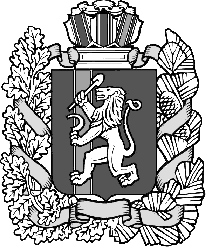 